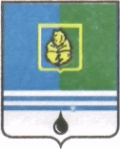 ПОСТАНОВЛЕНИЕАДМИНИСТРАЦИИ  ГОРОДА  КОГАЛЫМАХанты-Мансийского автономного округа - ЮгрыОб утверждении Порядкаподготовки и согласованияпроекта решения о заключенииконтракта, предметом которогоявляется одновременно выполнениеработ по проектированию, строительствуи вводу в эксплуатацию объектовкапитального строительства В соответствии с пунктом 3 Правил заключения контрактов, предметом которых является одновременно выполнение работ по проектированию, строительству и вводу в эксплуатацию объектов капитального строительства, утвержденных постановлением Правительства Российской Федерации от 12.05.2017 №563:1. Утвердить порядок подготовки и согласования проекта решения о заключении контракта, предметом которого является одновременно выполнение работ по проектированию, строительству и вводу в эксплуатацию объектов капитального строительства (далее – Порядок) согласно приложению 1 к настоящему постановлению.2. Опубликовать настоящее постановление и приложение к нему в газете «Когалымский вестник» и разместить на официальном сайте Администрации города Когалыма в информационно-телекоммуникационной сети «Интернет» (www.admkogalym.ru).3. Контроль за выполнением постановления оставляю за собой.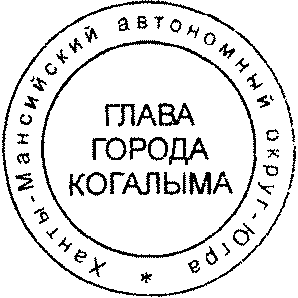 Глава города Когалыма						Н.Н.ПальчиковПриложение 1к постановлению Администрациигорода Когалымаот 05.09.2017 №1873ПОРЯДОК ПОДГОТОВКИ И СОГЛАСОВАНИЯ ПРОЕКТА РЕШЕНИЯ О ЗАКЛЮЧЕНИИ КОНТРАКТА, ПРЕДМЕТОМ КОТОРОГО ЯВЛЯЕТСЯ ОДНОВРЕМЕННО ВЫПОЛНЕНИЕ РАБОТ ПО ПРОЕКТИРОВАНИЮ, СТРОИТЕЛЬСТВУ И ВВОДУ В ЭКСПЛУАТАЦИЮ ОБЪЕКТОВ КАПИТАЛЬНОГО СТРОИТЕЛЬСТВА 1. ОБЩИЕ ПОЛОЖЕНИЯНастоящий Порядок устанавливает процедуру подготовки и согласования проекта решения о заключении контракта, предметом которого является одновременно выполнение работ по проектированию, строительству и вводу в эксплуатацию объектов капитального строительства (далее соответственно – проект решения, контракт, объект капитального строительства).Инициатором подготовки проекта решения выступает ответственный исполнитель муниципальной программы (далее - Исполнитель), в рамках которой планируется реализация мероприятия на выполнение работ по проектированию, строительству и вводу в эксплуатацию объекта капитального строительства (далее - муниципальная программа). 2. ПОДГОТОВКА ПРОЕКТА РЕШЕНИЯИсполнитель подготавливает проект решения в форме  постановления Администрации города Когалыма.Проект решения, предусматривающий заключение контракта, предметом которого является одновременно выполнение работ по проектированию, строительству и вводу в эксплуатацию объекта капитального строительства в рамках муниципальной программы, Исполнитель согласовывает с соисполнителями этой муниципальной программы.Проект решения может предусматривать заключение нескольких контрактов.Обязательным условием принятия решения является наличие заключения по результатам проведенного в порядке, установленном Правительством Российской Федерации, технологического и ценового аудита обоснования инвестиций, осуществляемых в инвестиционный проект по созданию объекта капитального строительства, в отношении которого планируется заключение контракта. Проект решения должен содержать по каждому объекту капитального строительства, в отношении которого планируется заключение контракта, сведения, предусмотренные пунктом 3 Правил заключения контрактов,  предметом которых является одновременно выполнение работ по  проектированию, строительству и вводу в эксплуатацию объектов  капитального строительства, утвержденных постановлением Правительства Российской Федерации от 12.05.2017 №563 «О порядке и об основаниях заключения контрактов, предметом которых является одновременно выполнение работ по проектированию, строительству и вводу в эксплуатацию объектов капитального строительства, и о внесении изменений в некоторые акты Правительства Российской Федерации».В случае необходимости корректировки проектной документации в  проекте решения могут быть предусмотрены средства бюджета города Когалыма соответственно на корректировку этой документации и проведение инженерных изысканий, выполняемых для корректировки такой документации.Согласование проекта решения осуществляется в порядке, установленном Администрацией города Когалыма. Внесение изменений в решение о заключении контракта, предметом которого является одновременно выполнение работ по проектированию, строительству и вводу в эксплуатацию объектов капитального строительства осуществляется в порядке, установленном настоящим порядком для его принятия.______________________От  «05»сентября2017г. № 1873